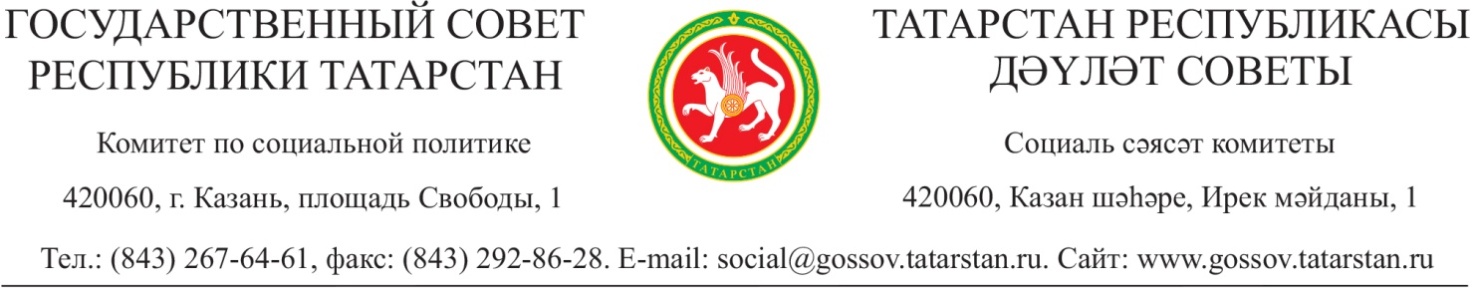 13 декабря 2017 года                                                                                         № 65 ПОСТАНОВЛЕНИЕЗаслушав и обсудив информацию Министерства образования и науки Республики Татарстан, Комитет по социальной политике отмечает следующее.В Республике Татарстан в соответствии с Федеральным законом от         29 декабря 2012 года № 273-ФЗ «Об образовании в Российской Федерации»  и Законом Республики Татарстан от 22 июля 2013 года № 68-ЗРТ «Об образовании» создаются необходимые условия для получения без дискриминации качественного образования лицами с ограниченными возможностями здоровья, для коррекции нарушений развития и социальной адаптации, оказания ранней коррекционной помощи на основе специальных педагогических подходов и наиболее подходящих для этих лиц методов и способов общения и условия, в максимальной степени способствующие получению образования определенного уровня и определенной направленности, а также социальному развитию этих лиц, в том числе посредством организации инклюзивного образования лиц с ограниченными возможностями здоровья. По информации Министерства образования и науки Республики Татарстан, в республике в 52 образовательных организациях обучаются более 7 тысяч детей с особыми образовательными потребностями, из них более        3 тысяч – дети-инвалиды. Также функционирует два учреждения санаторного типа для детей, нуждающихся в длительном лечении. Наиболее распространенной моделью является обучение детей с ограниченными возможностями здоровья (далее – ОВЗ) в специальных классах на базе общеобразовательных организаций, где в настоящее время обучаются более    7 тысяч детей с ОВЗ. Одним из важных направлений интеграции детей указанной категории в социальную среду является ранняя дополнительная профессиональная подготовка.Для реализации учебных планов и программ по трудовой и дополнительной профессиональной подготовке во всех школах и школах-интернатах имеются швейные, слесарные, столярные мастерские, мастерские штукатурно-малярного дела, кабинеты сапожного, плиточного и трикотажного дела, подготовка младшего медицинского персонала, уборщик служебных помещений, цветоводство, в сельских школах-интернатах функционируют кабинеты сельскохозяйственного труда.Ежегодно в образовательных организациях составляются планы профориентационной работы, согласно которым проводится изучение профессиональных намерений детей-инвалидов старших классов общеобразовательных учреждений и учреждений для детей с ОВЗ, организуются экскурсии, встречи, индивидуальные беседы.Основные виды профессий, которые получают ученики с ОВЗ: оператор швейного оборудования, мастер отделочных и строительных работ, пекарь, кондитер сахаристый изделий, повар-кондитер, портной, сборщик обуви, мастер садово-паркового и ландшафтного строительства, слесарь, мастер столярно-плиточных и паркетных работ, лепщик-модельщик архитектурных деталей.В 2016/2017 учебном году общеобразовательные организаций для детей с ОВЗ окончили 603 человека, в профессиональные образовательные организации поступили 423 человека (70 % выпускников). В образовательные организации высшего образования поступили 23 выпускника-инвалида. В       15 образовательные организации высшего образования республики созданы специальные условия для обучения лиц с ОВЗ. Количество не трудоустроившихся детей составляет 93 человека, из них 90 детей являются инвалидами с тяжелыми формами умственной отсталости.В целях повышения уровня профессиональной компетентности педагогов учреждений для детей с ОВЗ, выявления и популяризации эффективного опыта организации деятельности обучающихся с ОВЗ с 6 июня по 3 июля 2017 года проведен конкурс на получение гранта «Лучший педагог общеобразовательного учреждения для детей с ОВЗ», по итогам которого      30 грантополучателей   получили единовременное денежное вознаграждение в размере 100 тыс. рублей. Одним из критериев эффективности деятельности педагогов является работа по профессиональному самоопределению их воспитанников.Министерством образования и науки Республики Татарстан уделяется большое внимание организации и проведению конкурсов профессионального мастерства среди инвалидов и лиц с ОВЗ. Конкурсы рассматриваются как инструмент профессиональной ориентации, мотивации людей с инвалидностью и ОВЗ к получению профессионального образования, а также содействие трудоустройству.По инициативе Всероссийского общества глухих и согласно поручению Президента Республики Татарстан Р.Н. Минниханова в апреле 2017 года в Казани состоялся первый в мире чемпионат профессионального мастерства среди инвалидов по слуху DeafSkills, в котором приняли активное участие воспитанники ГБОУ «Казанская школа-интернат имени Е.Г. Ласточкиной для детей с ОВЗ». Основной целью Чемпионата DeafSkills стало создание эффективной системы профессиональной ориентации и мотивации лиц с инвалидностью по слуху к профессиональному образованию и саморазвитию, содействие их дальнейшему трудоустройству. В республике стал традиционным конкурс профессионального мастерства «Лучший по профессии» для детей с ОВЗ. В 2017 году в конкурсе приняли участие представители из 35 школ для детей с ОВЗ. Более 70 участников боролись за звание лучшего по профилям «Столярное дело», «Швейное дело», «Штукатурно–малярное дело». Победителям конкурса, занявшим призовые места, было присвоено звание «Лучший по профессии».Учащиеся образовательных организаций для детей с ОВЗ ежегодно принимают участие во Всероссийском Фестивале «Спорт и Творчество». В  2017 году призовые места в фестивале заняли воспитанники ГБОУ «Мамадышская школа – интернат для детей с ОВЗ».Ежегодно на базе организаций дополнительного профессионального образования проходят повышение квалификации более 600 педагогических работников учреждений для детей с ОВЗ. Министерством образования и науки Республики Татарстан проводятся семинары-совещания для руководителей учреждений для детей с ОВЗ, специалистов отделов образования муниципальных районов, курирующих вопрос обучения детей с ОВЗ, руководителей психолого-медико-педагогических комиссий по вопросам реализации федеральных стандартов для детей с ОВЗ. В целях реализация прав инвалидов и лиц с ОВЗ на профессиональное обучение и профессиональное образование, в том числе посредством создания специальных условий для обучения инвалидов в профессиональных образовательных организациях, принято распоряжение Кабинета Министров Республики Татарстан от 17 августа 2009 года № 1012-р, которым утверждены состав межведомственной рабочей группы по проблемам профессиональной подготовки и обеспечения занятости инвалидов и лиц с ОВЗ и Перечень базовых профессиональных образовательных организаций Республики Татарстан, обеспечивающих специальные условия для профессионального обучения инвалидов и лиц с ОВЗ. Данный перечень включает 35 профессиональных образовательных организаций, которые ориентированы на обучение инвалидов с определенными заболеваниями. Ежегодно в указанные учебные заведении размещается государственный заказ на прием инвалидов и лиц с ОВЗ по профессиям: мастер отделочных строительных работ, мастер столярно-плотничных и паркетных работ, кондитер сахаристых изделий, оператор швейного оборудования, слесарь, мастер садово-паркового и ландшафтного строительства, портной, повар, кондитер, пекарь, ювелир, сестринское дело, исполнитель художественно-оформительских работ, переплетчик, лепщик-модельщик архитектурных деталей, мастер общестроительных работ, сборщик обуви и др.В 2017 году профессиональным образовательным организациям установлен государственный заказ на подготовку кадров из числа инвалидов в количестве 578 человек.По информации Министерства труда, занятости и социальной защиты Республики Татарстан, в республике ведется систематическая работа по вовлечению инвалидов в трудовую деятельность, в том числе выпускников профессиональных образовательных организаций. Во всех центрах занятости населения сформирован персонифицированный учет нуждающихся в трудоустройстве инвалидов. Исходя из сформированного реестра нуждающихся в трудоустройстве инвалидов, как обратившихся, так и не обратившихся в  центры занятости населения, ведется адресная работа по их трудоустройству.В центрах занятости населения республики введена система кураторства   – назначены ответственные работники по работе с  инвалидами. На каждого неработающего инвалида составляется «паспорт», в котором отражаются мероприятия, проведенные с инвалидом.Решение вопросов трудоустройства незанятых инвалидов в Республике Татарстан осуществляется в соответствии с Законом Российской  Федерации от 19 апреля 1991 года № 1032-1 «О  занятости населения в Российской Федерации», в рамках реализации мероприятий государственной программы «Содействие занятости населения Республики Татарстан на 2014 – 2020 годы», утвержденной постановлением Кабинета Министров Республики Татарстан от 9 августа 2013 года № 553. Для инвалидов в республике организовано трудоустройство на заявленные работодателями вакансии, временные и общественные работы (спецпрограммы для безработных граждан, испытывающих трудности в поиске работы), поддержка предпринимательских инициатив безработных инвалидов (оказание финансовой помощи), оборудование (оснащение) работодателями рабочих мест для трудоустройства инвалидов, предусматривающее компенсацию затрат  работодателя по оборудованию рабочего места, установление квоты работодателям на рабочие места и резервирование рабочих мест, профессиональное обучение и дополнительное профессиональное образование.Подбор подходящего варианта работы для трудоустройства инвалида, в том числе являющегося выпускником образовательной организации, осуществляется исходя из рекомендаций, указанных в индивидуальной программе реабилитации или абилитации инвалида, уровня профессиональной подготовки, опыта, полученного им на прежнем месте работы, состояния здоровья, транспортной доступности рабочего места.Из 7 тыс.инвалидов, которые изъявили желание работать, в текущем  году в органы службы занятости республики в целях поиска работы обратилось 3,2 тыс.инвалидов (45,7%), из них 32 выпускника-инвалида образовательных организаций среднего профессионального образования. Трудоустроено 1,9 тыс. человек (59 % от количества обратившихся инвалидов), из них 21 выпускник-инвалид образовательных организаций среднего профессионального образования. В  рамках специальных программ, организуемыми службой занятости, трудоустроено 1,2 тыс. инвалидов, из них 3 выпускника-инвалида образовательных организаций среднего профессионального образования. По данным Министерства труда, занятости и социальной защиты Республики Татарстан на 1 октября 2017 года,  в органах службы занятости населения в качестве безработных зарегистрировано 11 выпускников-инвалидов образовательных организаций среднего профессионального образования, которым продолжается поиск подходящего варианта работы.С начала 2017 года 38 инвалидов (в том числе 4 выпускника образовательных организаций) открыли собственное дело, которым органами службы занятости оказана финансовая поддержка  в размере 117,6 тыс. рублей каждому.В решении вопросов трудоустройства инвалидов особая роль отводится квотированию для них рабочих мест. На 2017 год в республике установлена квота на  1114 рабочих мест. Мониторинг трудоустройства осуществляется ежемесячно Министерством труда, занятости и социальной защиты Республики Татарстан. С начала 2017 года в счет установленной квоты трудоустроено 393 инвалида.На профессиональное обучение и получение дополнительного профессионального образования  направлено 320 инвалидов.В настоящее время в службе занятости имеются данные о наличии        38 тыс. вакансий, заявленных работодателями республики, из них для инвалидов – 490 рабочих мест. Все вакансии размещаются в свободном доступе на общефедеральном портале «Работа в России». Для граждан 
с ОВЗ имеется отдельная вкладка. Любой инвалид имеет возможность выбрать вакансию и позвонить в центр занятости, разместивший ее, либо напрямую работодателю (если указан телефон) и получить подробную информацию по вакансии или заявить о своем желании трудоустроиться. Постановлением Кабинета Министров Республики Татарстан от             15 августа 2017 года № 574 утвержден Порядок предоставления на конкурсной основе субсидий из бюджета Республики Татарстан на осуществление деятельности по сопровождаемому содействию занятости инвалидов в Республике Татарстан организациям, индивидуальным предпринимателям. Отбор организаций на право получения субсидий из бюджета Республики Татарстан в размере 890 тыс. рублей на осуществление деятельности по сопровождаемому содействию занятости инвалидов осуществляется на конкурсной основе. Министерством труда, занятости и социальной защиты Республики Татарстан проведен конкурс, определены победители конкурса на право получения субсидий из бюджета Республики Татарстан на осуществление деятельности по сопровождаемому содействию занятости инвалидов. Данная работа Министерством будет в дальнейшем продолжена.Исходя из вышеизложенного Комитет ПОСТАНОВЛЯЕТ: 1. Принять к сведению информацию Министерства образования и науки Республики Татарстан. 2. Предложить Комитету Государственного Совета Республики Татарстан на одном из заседаний рассмотреть ход реализации программы «Доступная среда», в том числе в части создания условий для обучения детей-инвалидов в коррекционных школах. 3. Рекомендовать Министерству образования и науки Республики Татарстан:3.1. Усилить работу с инвалидами и лицами с ограниченными возможностями здоровья, обучающимися в коррекционных или  профессиональных образовательных организациях, по их профориентации,  дальнейшего обучения и трудоустройства. 3.2. Рассмотреть вопрос о создании в профессиональных образовательных организациях специальных групп для обучения инвалидов и детей с ограниченными возможностями здоровья. 3.3. Рассмотреть возможность открытия на базе Мензелинского сельскохозяйственного техникума класс-групп для обучения детей с ограниченными возможностями здоровья  рабочим профессиям (штукатур-маляр, столяр-плотник и др.).4. Рекомендовать Министерству труда, занятости и социальной защиты Республики Татарстан продолжить работу по решению вопросов трудоустройства инвалидов и лиц с ограниченными возможностями здоровья – выпускников коррекционных школ и профессиональных образовательных организаций. 5. Предложить главам муниципальных районов и городских округов Республики Татарстан:5.1. Оказывать содействие инвалидам и лицам с ограниченными возможностями здоровья в решении жилищного вопроса на период обучения в профессиональных образовательных организациях.5.2. Рассмотреть вопрос о доставке детей-инвалидов из отдаленных сельских населенных пунктов на обучение в коррекционные школы.    6. Информацию о выполнении настоящего постановления направить в Комитет Государственного Совета Республики Татарстан по социальной политике до 1 мая 2018 года.  7. Контроль за выполнением настоящего постановления возложить на председателя Комитета по социальной политике С.М. Захарову.Об организации профессионального обучения и трудоустройства выпускников специальных (коррекционных) образовательных учреждений Председатель Комитета                            С.М. Захарова